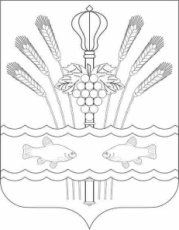 РОССИЙСКАЯ ФЕДЕРАЦИЯРОСТОВСКАЯ ОБЛАСТЬМУНИЦИПАЛЬНОЕ ОБРАЗОВАНИЕ «КОНСТАНТИНОВСКОЕ ГОРОДСКОЕ ПОСЕЛЕНИЕ»АДМИНИСТРАЦИЯ КОНСТАНТИНОВСКОГО ГОРОДСКОГО ПОСЕЛЕНИЯПОСТАНОВЛЕНИЕОб утверждении плана реализации муниципальной программы Константиновского городского поселения «Управление и распоряжение муниципальным имуществом в муниципальном образовании «Константиновское городское поселение»В соответствии с постановлением Администрации Константиновского городского поселения  от 14.06.2018 № 395 «Об утверждении Порядка разработки, реализации и оценки эффективности муниципальных программ Константиновского городского поселения, постановлением Администрации Константиновского городского поселения от 14.06.2018  № 396 «Об утверждении Методических рекомендаций по разработке и реализации муниципальных программ Константиновского городского поселения», Администрация Константиновского городского поселения,  постановляет:1. Утвердить план реализации  муниципальной  программы Константиновского городского поселения «Управление и распоряжение муниципальным имуществом в муниципальном образовании «Константиновское городское поселение» согласно приложению к настоящему постановлению.2. Постановление вступает в силу с момента его подписания и подлежит размещению на сайте Администрации Константиновского городского поселения.3. Контроль за выполнением постановления возложить на заместителя  главы Администрации Константиновского района А.С. Макарова.Глава АдминистрацииКонстантиновского городского поселения	                                  А.А. КазаковПостановление вносит отдел имущественных и земельных отношенийПриложение к постановлениюАдминистрации Константиновского городского поселенияот 29.12.2022 №78.13/422-П ПЛАН РЕАЛИЗАЦИИмуниципальной программы «Управление и распоряжение муниципальным имуществом в муниципальном образовании «Константиновское городское поселение» на 2023 годот 29.12.2022 г. Константиновск     № 78.13/422-П№ п/пНомер и наименование<4>Ответственный 
 исполнитель, соисполнитель, участник  
(должность/ ФИО) <1>Ожидаемый результат (краткое описание)Плановый срок    
реализации 
Объем расходов, (тыс. рублей) <2>Объем расходов, (тыс. рублей) <2>Объем расходов, (тыс. рублей) <2>Объем расходов, (тыс. рублей) <2>Объем расходов, (тыс. рублей) <2>Объем расходов, (тыс. рублей) <2>№ п/пНомер и наименование<4>Ответственный 
 исполнитель, соисполнитель, участник  
(должность/ ФИО) <1>Ожидаемый результат (краткое описание)Плановый срок    
реализации 
Всегофедеральный бюджетобластной
бюджетбюджет Константиновского городского поселения БюджетКонстантиновского районавнебюд-жетные
источники12345678910111Подпрограмма 1 «Техническая инвентаризация и оформление кадастровых паспортов»XX529,000529,000--2Основное мероприятие 1.1.Расходы на техническую инвентаризацию объектов муниципальной собственности, в т.ч. бесхозяйных объектов в целях признания права муниципальной собственности Начальник отдела имущественных и земельных отношений – Болдырева Е. Б.Изготовление технических планов на бесхозяйные объекты31.12.2023262,000--262,000--Контрольное событие муниципальной программы 1.1.1.  Подготовлено технических планов на бесхозяйные объектыНачальник отдела имущественных и земельных отношений – Болдырева Е. Б.Изготовление технических планов на бесхозяйные объекты31.12.2023------Основное мероприятие 1.2.Независимая оценка объектов недвижимости значащихся в реестре муниципального имущества Константиновского городского поселенияНачальник отдела имущественных и земельных отношений – Болдырева Е. Б.Оценка объектов недвижимого имущества значащихся в реестре муниципального имущества Константиновского городского поселения31.12.20230,000--0,000--Контрольное событие муниципальной программы 1.2.1. Подготовлено оценок на объекты недвижимости значащихся в реестре муниципального имущества Константиновского городского поселенияНачальник отдела имущественных и земельных отношений – Болдырева Е. Б.Оценка объектов недвижимого имущества значащихся в реестре муниципального имущества Константиновского городского поселения31.12.2023------Основное мероприятие 1.3Техническое обеспечение и абонентское обслуживание АС УМС  Начальник отдела имущественных и земельных отношений – Болдырева Е. Б.Ведение лицевых счетов и начисление платежей по арендной плате за земельные участки, а также за размещение НТО31.12.2023167,000--167,000--Контрольное событие муниципальной программы 1.3.1. Абонентское обслуживание АС УМС  Начальник отдела имущественных и земельных отношений – Болдырева Е. Б.Ведение лицевых счетов и начисление платежей по арендной плате за земельные участки, а также за размещение НТО31.12.2023------Основное мероприятие 1.4Справки:- по уточнению адреса объекта недвижимости,  -  на списание объектов недвижимости.Начальник отдела имущественных и земельных отношений – Болдырева Е. Б.Уточнение адресов объекта адресации.31.12.2023100,000--100,000--Контрольное событие муниципальной программы 1.4.1. Изготовлено справок:- по уточнению адреса объекта недвижимости,  -  на списание объектов недвижимости.Начальник отдела имущественных и земельных отношений – Болдырева Е. Б.Уточнение адресов объекта адресации.31.12.2023------Основное мероприятие 1.5  Независимая оценка муниципального движимого  имуществаНачальник отдела имущественных и земельных отношений – Болдырева Е. Б.Оценка объектов движимого имущества значащихся в реестре муниципального имущества Константиновского городского поселения31.12.20230,000--0,000--Контрольное событие муниципальной программы 1.5.1. Изготовление отчетов об оценки муниципального движимого  имуществаНачальник отдела имущественных и земельных отношений – Болдырева Е. Б.Оценка объектов движимого имущества значащихся в реестре муниципального имущества Константиновского городского поселения31.12.2023------Подпрограмма 2«Страхование и обслуживание газопроводных сетей»XX250,000--250,000--Основное мероприятие 2.1Обслуживание и ремонт объектов газового хозяйстваНачальник отдела имущественных и земельных отношений – Болдырева Е. Б.Сокращение количества аварий  на объектах газового хозяйства31.12.2023250,000--250,000--Контрольное событие муниципальной программы 2.1.1. Заключение договора на обслуживание и ремонт объектов газового хозяйстваНачальник отдела имущественных и земельных отношений – Болдырева Е. Б.Сокращение количества аварий  на объектах газового хозяйства31.12.2023------Подпрограмма 3 «Межевание земельных участков и постановка их на кадастровый учёт»XX783,500--783,500--Основное мероприятие3.1.Межевание земельных участковНачальник отдела имущественных и земельных отношений – Болдырева Е. Б.Увеличение промежеванных и поставленных на кадастровый учет земельных участков31.12.2023540,000--540,000--Контрольное событие муниципальной программы 3.1.1. Изготовление межевого плана на земельный участокНачальник отдела имущественных и земельных отношений – Болдырева Е. Б.Увеличение промежеванных и поставленных на кадастровый учет земельных участков31.12.2023------Основное мероприятие 3.2 Независимая оценка права аренды (собственности) земельных участков государственная собственность на которые не разграничена в Константиновском городском поселенииНачальник отдела имущественных и земельных отношений – Болдырева Е. Б.Увеличение предоставленных земельных участков в аренду (собственность)31.12.2023240,000--240,000--Контрольное событие муниципальной программы 3.2.1. Изготовление отчета оценка права аренды (собственности) земельных участков государственная собственность на которые не разграничена в Константиновском городском поселенииНачальник отдела имущественных и земельных отношений – Болдырева Е. Б.Увеличение предоставленных земельных участков в аренду (собственность)31.12.2023------Основное мероприятие 3.3 Расходы на калибровку рулетки. Приобретение оборудования (навигатор Gfrmin, лазерный дальномер) для проведения муниципального земельного контроля.Начальник отдела имущественных и земельных отношений – Болдырева Е. Б.Осуществление проверок в рамках муниципального земельного контроля31.12.20233,500--3,500--Контрольное событие муниципальной программы 3.3.1. Калибровку рулетки.Начальник отдела имущественных и земельных отношений – Болдырева Е. Б.Осуществление проверок в рамках муниципального земельного контроля31.12.2023------Основное мероприятие 3.4 Разработка проектов планировки и межевания приоритетных территорийНачальник отдела имущественных и земельных отношений – Болдырева Е. Б.Осуществление проверок в рамках муниципального земельного контроля31.12.20230,000--0,000--Контрольное событие муниципальной программы 3.4.1. Изготовление проектов планировки и межевания приоритетных территорийНачальник отдела имущественных и земельных отношений – Болдырева Е. Б.Осуществление проверок в рамках муниципального земельного контроля31.12.2023------Подпрограмма  4 «Муниципальное жилье»XX151,800--151,800--Основное мероприятие 4.1 Взносы на капитальный ремонт многоквартирных домовНачальник отдела имущественных и земельных отношений – Болдырева Е. Б.Улучшение жилого фонда31.12.2023114,600--114,600--Контрольное событие муниципальной программы 4.1.1. Оплата взносов на капитальный ремонт многоквартирных домовНачальник отдела имущественных и земельных отношений – Болдырева Е. Б.Улучшение жилого фонда31.12.2023------Основное мероприятие 4.2 Расходы на уплату коммунальных услуг по жилому фондуНачальник отдела имущественных и земельных отношений – Болдырева Е. Б.Недопущение образования задолженности по коммунальным платежам31.12.202337,200--37,200--Контрольное событие муниципальной программы 4.2.1. Уплата коммунальных услуг по жилому фондуНачальник отдела имущественных и земельных отношений – Болдырева Е. Б.Недопущение образования задолженности по коммунальным платежам31.12.2023------Основное мероприятие 4.3Проведение обследования о техническом состоянии и эксплуатации жилых домовНачальник отдела имущественных и земельных отношений – Болдырева Е. Б.Капитальный ремонт жилых помещений31.12.20230,000--0,000--Контрольное событие муниципальной программы 4.3.1. Обследование технического состояния и эксплуатация жилых домовНачальник отдела имущественных и земельных отношений – Болдырева Е. Б.Капитальный ремонт жилых помещений31.12.2023------Основное мероприятие 4.4Расходы на приобретение специализированного жилого фондаНачальник отдела имущественных и земельных отношений – Болдырева Е. Б.Увеличение муниципального жилого фонда31.12.20230,000--0,000--Контрольное событие муниципальной программы 4.4.1. Приобретение специализированного жилого фондаНачальник отдела имущественных и земельных отношений – Болдырева Е. Б.Увеличение муниципального жилого фонда31.12.2023------Основное мероприятие 4.5Расходы на разработку проектно-сметной документации по сносу ветхого и аварийного жильяНачальник отдела имущественных и земельных отношений – Болдырева Е. Б.Изготовление проектно-сметной документации по сносу ветхого и аварийного жилья31.12.20230,000--0,000--Контрольное событие муниципальной программы 4.5.1. Изготовление проектно-сметной документации по сносу ветхого и аварийного жильяНачальник отдела имущественных и земельных отношений – Болдырева Е. Б.Изготовление проектно-сметной документации по сносу ветхого и аварийного жилья31.12.2023------Подпрограмма  5 «Похозяйственный учет»XX84,600--84,600--Основное мероприятие 5.1  Проведение работ по перезакладке книг похозяйственного учетаНачальник отдела имущественных и земельных отношений – Болдырева Е. Б.Учет  личного подсобного хозяйства31.12.202384,600--84,600--Контрольное событие муниципальной программы 5.1.1. Перезакладка книг похозяйственного учетаНачальник отдела имущественных и земельных отношений – Болдырева Е. Б.Учет  личного подсобного хозяйства31.12.2023------Подпрограмма  6 «Территориальное планирование и развитие территорий, в том числе для жилищного строительства»XX0,000--0,000--Основное мероприятие 6.1Выполнение проектов внесения изменений в генеральные планы, правила землепользования и застройки городских поселений муниципальных районов Ростовской области в части подготовки сведений по координатному описанию границ населенных пунктов и (или) сведений о границах территориальных зон в соответствии с Градостроительным кодексом Российской ФедерацииНачальник отдела имущественных и земельных отношений – Болдырева Е. Б.Приведение в соответствие с требованиями действующего законодательства генерального план, правила землепользования и застройки городского и сельских поселений включенных в состав Константиновского городского поселения31.12.20230,000--0,000--Контрольное событие муниципальной программы 6.1.1. Изготовление проектов внесения изменений в генеральные планы, правила землепользования и застройки городских поселений муниципальных районов Ростовской области в части подготовки сведений по координатному описанию границ населенных пунктов и (или) сведений о границах территориальных зон в соответствии с Градостроительным кодексом Российской ФедерацииНачальник отдела имущественных и земельных отношений – Болдырева Е. Б.Приведение в соответствие с требованиями действующего законодательства генерального план, правила землепользования и застройки городского и сельских поселений включенных в состав Константиновского городского поселения31.12.2023------Итого по муниципальной  
программеНачальник отдела имущественных и земельных отношений – Болдырева Е. Б.XX1798,900--1798,900--